На городском стадионе г. Ветка 19 мая 2018 года состоялись районные соревнования по многоборью «Здоровье», в рамках круглогодичной спартакиады среди учреждений и организаций Ветковского района. Команда трудового коллектива ГУ «Ветковский районный центр гигиены и эпидемиологии» в лице врача-гигиениста (заведующего отделом) Коржева Андрея Владимировича и фельдшера-валеолога Терентьевой Надежды Павловны в нелегкой борьбе были вторыми. Поздравляем. 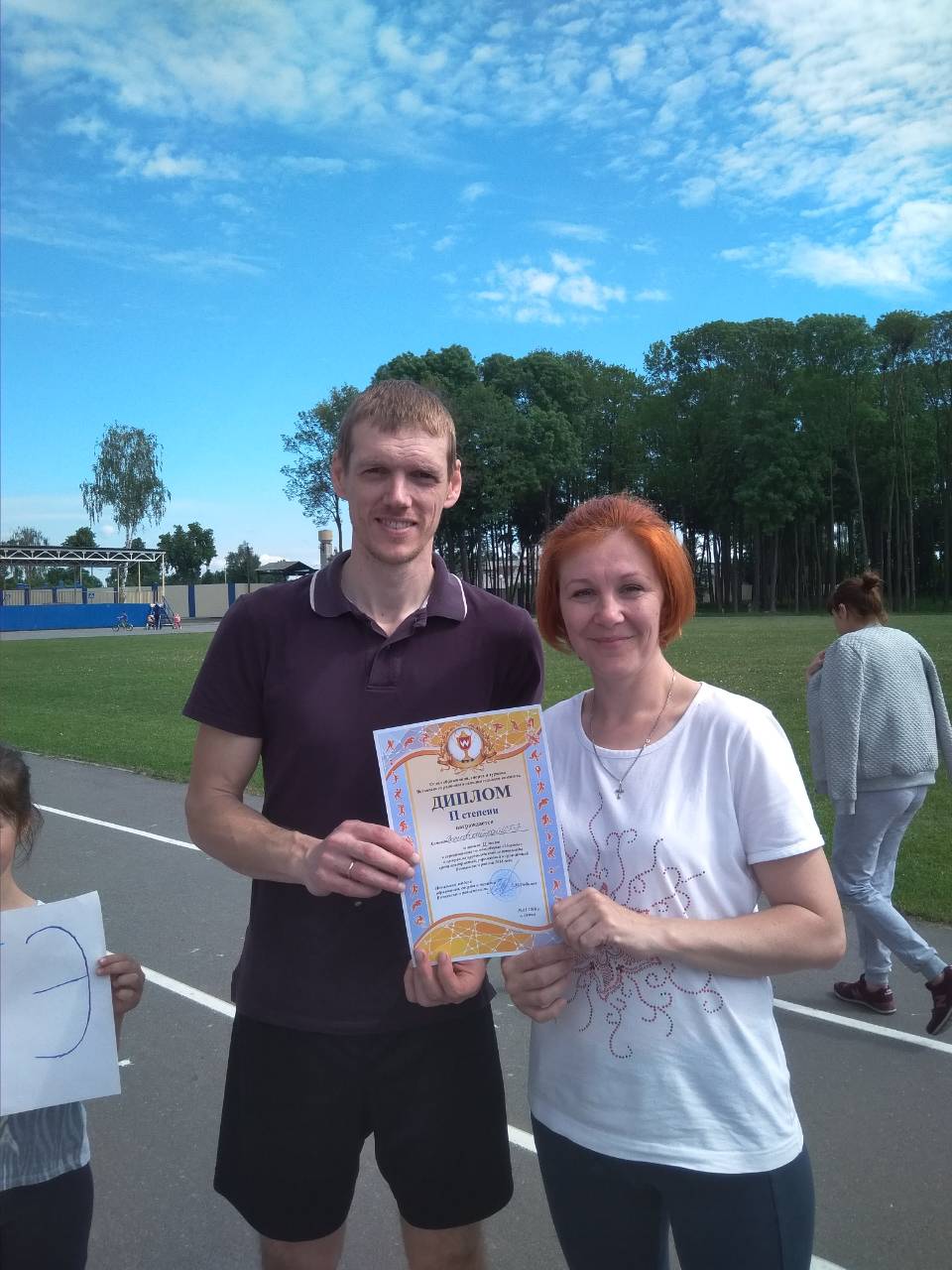 